DDI Training Working GroupTuesday September 1, 20209-10.30 am (EST), 2 pm (UTC), 3 pm (CET), 4 pm (CAT/EET)Zoom-Meeting: https://us02web.zoom.us/j/84563811637?pwd=QmNCNFY3YVhrRS8yb1NXZ3E5UkJNZz09Group email alias: ddi-training-group@lists.gesis.org Group information and documents in ConfluenceGroup information and documents in GoogleDDI Training Library: https://zenodo.org/communities/training_library/?page=1&size=20 *Please ‘bold’ your name if you are here!Present: Jane Fry (Carleton U), Florio Arguillas (Cornell U), Dan Gillman (US Bureau of Labor Statistics), Arofan Gregory (Consultant), Chifundo Kanjala (London School of Hygiene & Tropical Medicine), Kaia Kulla (Statistics Estonia), Marta Limmert (Statistics Estonia), Jared Lyle (DDI Director), Alexandre Mairot (Stethos France - Exastat), Lucie Marie (Sciences Po), Hayley Mills (CLOSER), Hilde Orten (NSD), Knut Wenzig (German Institute for Economic Research)Regrets: Alina Danciu (Sciences Po), Martine Gagnon (Laval U), Jon Johnson (CLOSER), Anja Perry (GESIS), Chair: Jane Fry; Note taker - JaneAgenda/Notes:1a Congratulations to Alina - a healthy baby girl!	See you in a few months 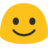 1b Previous Meeting notes - August 4, 2020 	Accepted 1c Consistent namingdifferent products in a suite of DDI productsnot branches or streams or threads or flavoursthis suggestion is from Marketingwe should use a term that translates well in other languages2 Future Training Events (Arofan )to discuss the possibility of doing some training events similar to the 6 DDI-CDI webinars which we are conducting as part of the public review. These have been well-received (more than 300 people, more than 65 different countries), and we are hoping that a similar kind of event for DDI training more generally might be, too.do some brainstorming to identify a (hopefully not too ambitious) plan for conducting some sort of virtual training programme.mtg with Arofan, Barry and Anjause the training libraryrecord the event for those not able to attendthen you build up a series of webinarswe have access to the Zoom platform through ICPSR - YAY!what would be some good topics?making your data FAIR with DDIhow to construct your own metadata schemewhat the different DDI products arewhich one to use for what purposehow DDI can facilitate collaborationshow does DDI facilitate the sharing of datahow to implement DDI, actually get startedwhat is a business case(s) for using DDIWhat is DDI - a basic introductionuse cases and examples that target the different user communities What do people think?based on the success of the DDI CDI webinars, this is a winning formula3 people needed at minimum to presentcasual atmosphereexploratory formatcan be used to promote DDIcan be used for those thinking of joining DDICLOSER will promote itwe should have lists we can promote them to an action for the futureis there a plan for a book on DDI - to be discussed in the futurelike the IHSN bookACTION ALL - think of different topics for webinars - based on our training slides, if possibleACTION - Arofan - put together a draft list of topics to do and circulate them back to us - this will be used as a proposal to the SB3 Reports from the sub groupsTraining Opportunities group (Chair - Hilde) DEFERREDSlide Review group (Chair - Hayley)this group needs help checking over the slides so Arofan can complete his contract workneed more expertise in some areasACTION Hayley - put together a list of slides that need help and circulate itACTION ALL - look at the list and let Hayley knowthey have to be done by Fri Sept 18Training Library - DEFERREDReminder: You can use Confluence to work together as a group, Anja created sub pages for each group. If you need editor permission issues see Wendy.ACTION report: Arofan to find and share Australian Aging longitudinal study training set exercise. ???Next step - how do we use these activities both in person and can these be used virtually? - ACTION report: Slide review WG to discuss with Arofan.  ???Gap Analysis group (Chair - Dan) - DEFERREDACTION report: Dan to find list of most recent gap areas and send to Anja to add here.Webpage Update group (Chair - Marta) - DEFERREDWe haven’t had any meetings for close to a month as we’ve all been on vacation one after another but we’re going to meet regularly again from next week. On our last meeting we decided to create a separate page for training request form and I’ve e-mailed our ideas to Anja and Michael. Another Update is that we suggest to delete the page called Getting Started because in our opinion the resources there should be transferred to training library in a presentation form and grouped accordingly with metadata tags. But this is up to discussion with Gap analysis group, which I need to discuss with them. We’re making progress but we’re not ready to share our drafts with the training group yet :)4 Metadata Tags (Marta)Check out the Google doc people can put their comments in itThese are the tags suggested for the resources on the website. comments, suggestions (All)?????Are there more/less to be used?ThemeIntroductoryAudienceLanguageProductsDDI-CodebookDDI-LifecycleDDI-CDI???ACTION ALL - Review these tags by Wednesday September 95 Round Table - DDI Training Events, Requests receivedEDDI 2020 (Dec 1-2)Abstracts submittedArofan and Hilde - CDI DDI Workshopaccepted - to do 2 hoursAchim - DDI CDI - code generation for developers will be 2 hoursJane and Benjamin did. DDI-C and DDI-L - Workshopaccepted for 1 hour TutorialJane - Update on this group - Presentation  accepted (August 18)Webinars DDI-CDI (Arofan, Hilde)Six have been completed so farSee here for the webinar series5 more comingCODATA International Fair Convergence Symposium 2020 (Nov 30 - Dec 4) More information hereSession proposals due Sept 30Lightning talks due October 31Arofan will be talking to Simon and will double check the due dates and let us know ACTION Arofan6 Citation for the Training Library - DEFERREDArofan’s discussion paper on IP rights and citation for the Training Library and the slide decks in it can be handled. Two groups of contributors - how to give credit for the contributors:Use of group name instead of members’ names? CC BY acceptable to the training group Action: Who?  Prepare template for members to use for adding CC BY license for their materialsHow do we list everyone's names? - See Anja’s example for CESSDA ACTION report: Anja to investigate DDI lifecycle (each release has a separate list of contributors). Ownership of produced materials (IP) - DEFERREDUniversity of Michigan will own the materialsContributors will be credited ANSI policyMaterial from Dagstuhl workshops Add to Zenodo, give the decks DOIs which can then be citedHow to handle issues in these slides?Would it be better to incorporate these slides in the current effort and add the original producers as contributors Three categories of slides (updated slides from Dagstuhl, slides from the current group and slides from others)Actions:  Jane and Anja to write asking the organisers (Achim, Jon, Wendy) what their view is on this 7 Report from the Chairs (Jane) - DEFERREDAction - Approach Scientific board to still secure funds for the videos - Anja will set up a meeting to discuss this (With Jane, Achim, Barry, Ingo)8 Any other Business - DEFERREDCreate a policy that this group is updated about any training related events? F.ex. DDI-CDI webinars could appear under upcoming trainings on the webpage (Anja)???9 Next meetingTuesday, October 6, 2020 Note taker will be Alexandre9 am (EST), 2 pm (UTC), 3 pm (CET), 4 pm (CAT/EET)Zoom details to be sent out the day before the meetingthe agenda can still be sent out the week before so everyone can make sure their action items are doneRegrets: 